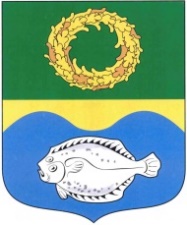 ОКРУЖНОЙ СОВЕТ ДЕПУТАТОВМУНИЦИПАЛЬНОГО ОБРАЗОВАНИЯ«ЗЕЛЕНОГРАДСКИЙ ГОРОДСКОЙ ОКРУГ» КАЛИНИНГРАДСКОЙ ОБЛАСТИ(второго созыва)РЕШЕНИЕ от 16 ноября 2021 года                                                                     № 103 Зеленоградск                                  О внесении изменений в решение окружного Совета депутатовЗеленоградского городского округа от 14 декабря 2016 года № 115 «Об установлении размера должностного оклада муниципальных служащих муниципального образования «Зеленоградский городской округ», размера ежемесячных и иных дополнительных выплат муниципальным служащим муниципального образования «Зеленоградский городской округ» и порядка их осуществления» 	В соответствии со статьей 22 Федерального закона от 2 марта 2007 года № 25-ФЗ «О муниципальной службе в Российской Федерации», статьей 26 Закона Калининградской области от 17 июня 2016 года № 536 «О муниципальной службе в Калининградской области» окружной Совет депутатов Зеленоградского городского округаРЕШИЛ:	1. Внести в решение окружного Совета депутатов Зеленоградского городского округа от 14 декабря 2016 года № 115 «Об установлении размера должностного оклада муниципальных служащих муниципального образования «Зеленоградский городской округ», размера ежемесячных и иныхдополнительных выплат муниципальным служащим муниципального образования «Зеленоградский городской округ» и порядка их осуществления» (с изменениями, внесенными решениями окружного Совета депутатов Зеленоградского городского округа от 30 августа 2017 года № 160, от 21 декабря 2020 года № 42) следующие изменения:           в приложении 2:           -дополнить пунктом 4.1. следующего содержания:          «4.1. Размер премии за выполнение особо важных и сложных заданий определяется соответствующим локальным правовым актом представителя нанимателя исходя из результатов деятельности муниципальных служащих.           Размер премии за выполнение особо важных и сложных заданий главе администрации устанавливается решением окружного Совета депутатов Зеленоградского городского округа.           Максимальный размер премии за выполнение особо важных и сложных заданий не ограничивается в пределах утвержденного фонда оплаты труда.»;           -в пункте 15 слова «премий за выполнение особо важных и сложных заданий,» исключить;           -пункт 18 исключить;           -пункты 19, 20 считать соответственно пунктами 18, 19.2. Опубликовать решение в газете «Волна» и разместить на официальном сайте органов местного самоуправления Зеленоградского городского округа.3. Решение вступает в силу со дня официального опубликования.Глава Зеленоградского городского округа                   			          С.В. Кулаков